附件：内建协函〔2018〕69号关于转发中国建筑业协会《关于举办绿色建造与绿色施工培训班的通知》的函各盟市建筑业协会、会员单位：现将中国建筑业协会《关于举办绿色建造与绿色施工培训班的通知》（建协函〔2018〕49号）转发给你们，请相关单位积极参加。请将报名回执表电子版填好后于9月17日前发送至我会邮箱。联 系 人：李 勇    高鹏程    张利娜联系电话：0471-6682144（兼传真）联系地址：呼和浩特市赛罕区锡林南路永光巷28号邮     编：01002邮     箱：nmjxzlaqb@163.com网     址：www.nmjx.org附件：《关于举办绿色建造与绿色施工培训班的通知》（建协函〔2018〕49号）                                     2018年8月8日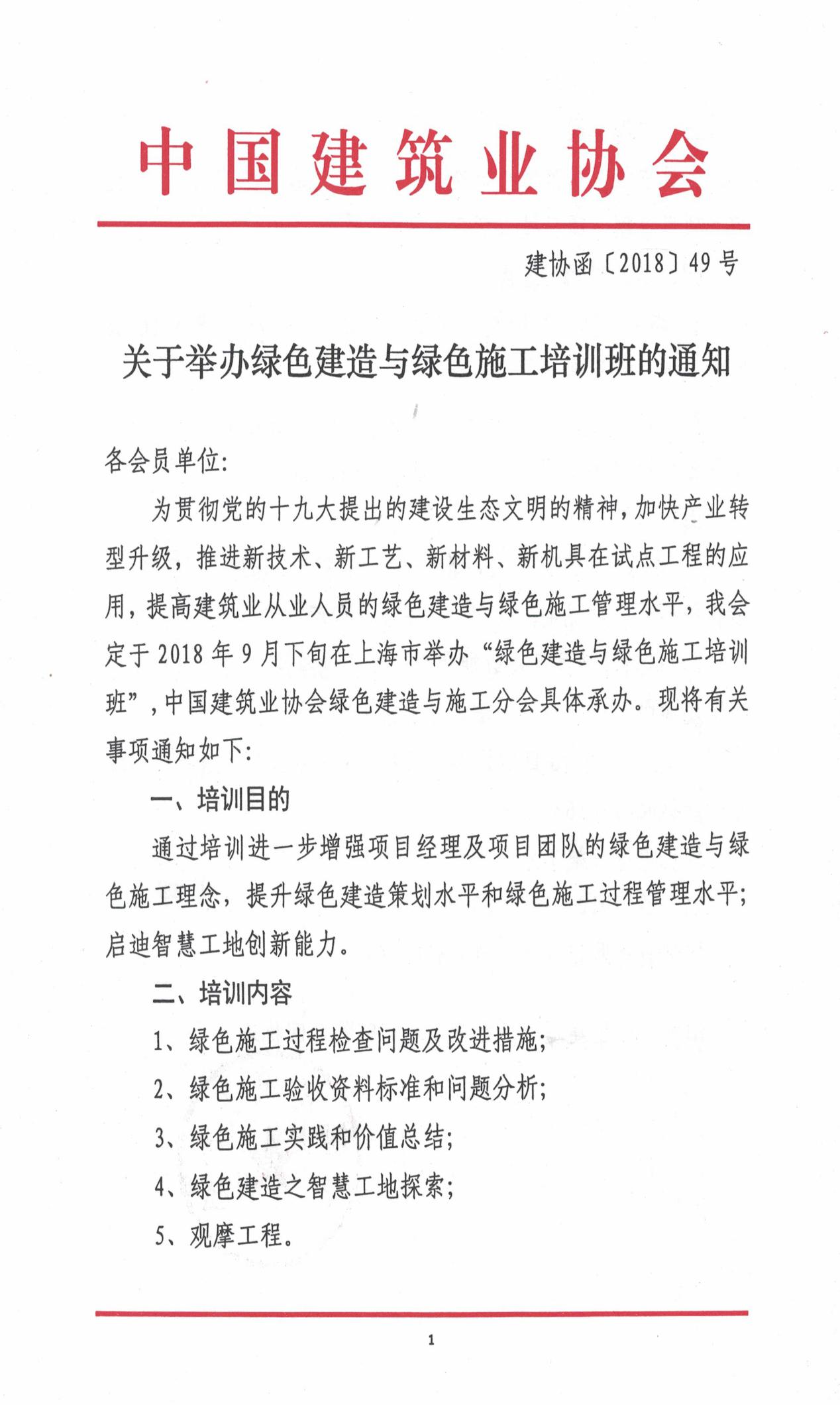 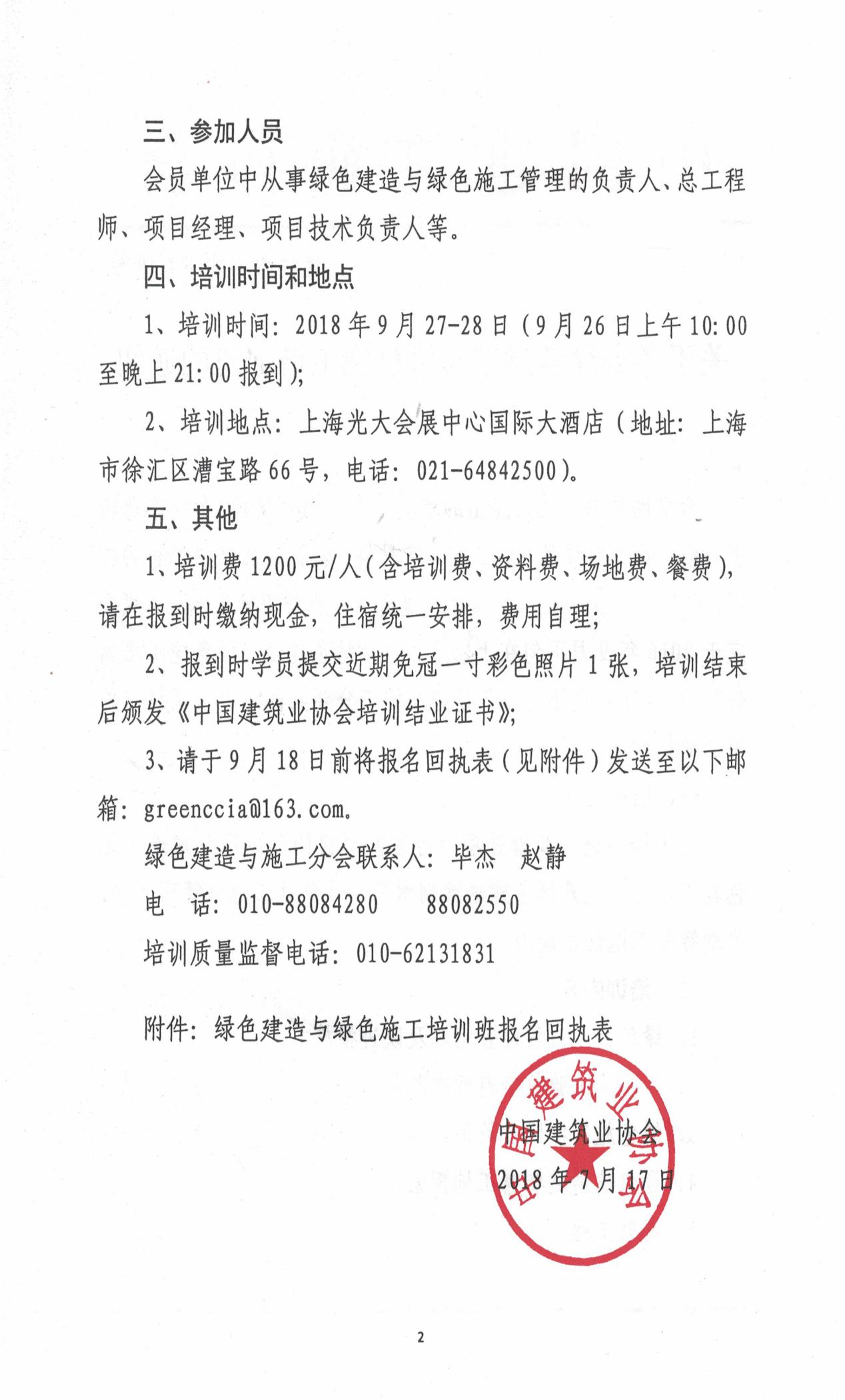 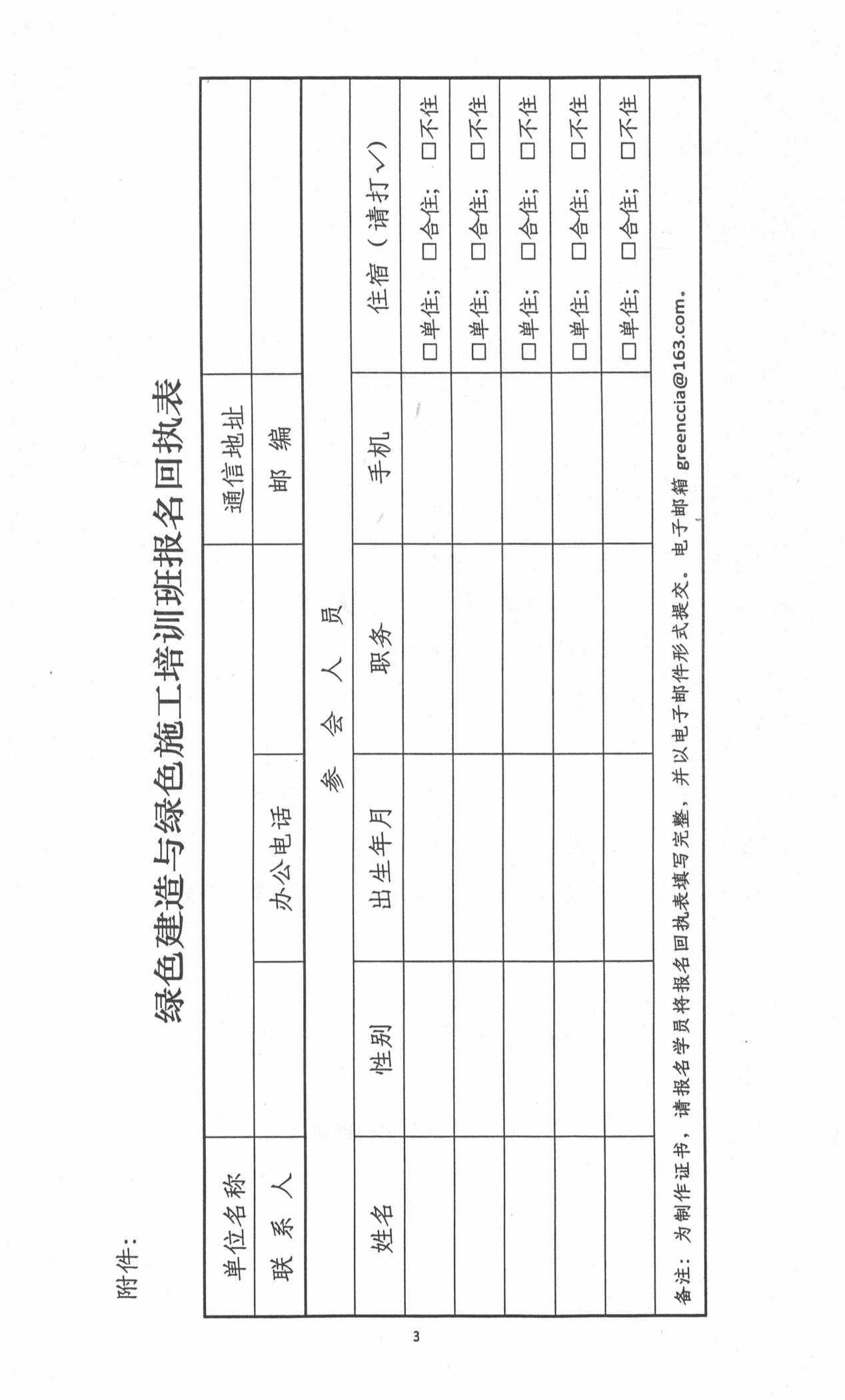 